CONSILIUL LOCALAL MUNICIPIULUI CÂMPINAJUDEȚUL PRAHOVAPROIECT DE HOTĂRÂRE Nr.152/15 septembrie 2021privind aprobarea dezlipirii imobilului, proprietate publică a Municipiului Câmpina, în suprafață de 7.515,00 m.p. din măsurători și7.558,00 m.p. din acte, situat în Municipiul Câmpina, str.Voila, nr.19, Tarla 48, Județul Prahova, cu Nr.Cadastral/Carte funciară 27774 Având în vedere Referatul de aprobare nr.37.829/15 septembrie  2021 al                                 d-lui Moldoveanu Ioan Alin - Primarul Municipiului Câmpina, prin care propune aprobarea dezlipirii imobilului proprietate publică a Municipiului Câmpina, în suprafață de 7.515,00 m.p. din măsurători și 7.558,00 m.p. din acte, situat în Municipiul Câmpina, str.Voila, nr.19, Tarla 48, Județul Prahova, cu  Nr.Cadastral/Carte funciară 27774;Tinând seama de:- raportul nr.37.857/15 septembrie 2021, întocmit de Direcția Juridică din cadrul Primăriei Municipiului Câmpina;- raportul nr.37.901/15 septembrie 2021, întocmit de Serviciul administrarea domeniului public și privat din cadrul Primăriei Municipiului Câmpina;- raportul nr.37.898/15 septembrie 2021, întocmit de Serviciul urbanism, amenajarea teritoriului din cadrul Primariei Municipiului Câmpina;- avizul comisiei de specialitate din cadrul Consiliului Local al Municipiului Câmpina, respectiv Comisia buget, finanțe, programe finanțare europeană, administrarea domeniului public și privat și agricultură; - avizul comisiei de specialitate din cadrul Consiliului Local al Municipiului Câmpina, respectiv Comisia amenajarea teritoriului, urbanism, ecologie și protecția mediului;- avizul Secretarului  General  al Municipiului  Câmpina,  înregistrat  sub  nr.37.902/15 septembrie 2021;În conformitate cu prevederile :- art.25, alin.(2) din Legea nr.7/1996 a cadastrului și a publicității imobiliare, republicată, cu modificările și completările ulterioare;- art.132 – art.135 din Regulamentul de avizare, recepție și înscriere în evidentele de cadastru și carte funciară, aprobat prin Ordinul nr.700/2014 al Directorului general al A.N.C.P.I., cu modificările și completările ulterioare;- art.554, art.879, alin.(2) și alin.(5), art.880 și art.888 din Legea nr.287/2009- Codul civil, republicată, cu modificările ulterioare;- art.6, alin.(3), art.30, alin.(1), lit.”c” din Legea nr.24/2000 normele de tehnică legislativă pentru elaborarea actelor normative, republicată, cu modificările și completările ulterioare;- art.87, alin.(5), art.129, alin.(1), alin.(2), lit.”c”, art.286, art.287, lit.”b” din O.U.G. nr.57/2019 privind Codul administrativ, cu modificările și completările ulterioare;În temeiul art.196, alin.(1), lit.”a”, coroborat cu art.139, alin.(3), lit.”g” din O.U.G. nr.57/2019 privind Codul administrativ, cu modificările și completările ulterioare,Consiliul Local al Municipiului Câmpina adoptă prezenta hotărâre.Art.1.(1) - Aprobă dezlipirea imobilului, proprietate publică a Municipiului Câmpina, în suprafață de 7.515,00 m.p. din măsurători și 7.558,00 m.p. din acte, situat în Municipiul Câmpina, str.Voila, nr.19, Tarla 48, Județul Prahova, cu  Nr.Cadastral/Carte funciară 27774, în două loturi, după cum urmează: 1. Lotul S1 în suprafață de 2.998,00 m.p., delimitat de punctele de contur 1,2,3,4,5,6,7,8,9,10,11,12,13,14,1;2. Lotul S2 în suprafață de 4.517,00 m.p., delimitat de punctele de contur 8,20,21,22,23,24,25,26,27,28,29,30,31,32,33,34,35,36,37,38,39,40,41,42,14,13,12, 11,10,9,8.(2) - Loturile prevăzute la alin.(1) se identifică conform ANEXEI - Plan de amplasament și delimitare a imobilului cu propunerea de dezlipire, care face parte integrantă din prezenta hotărâre. Art.2. - Primarul Municipiului Câmpina, în calitate de reprezentant legal al unității administrativ - teritoriale, poate împuternici, în condițiile legii, persoane cu studii juridice din aparatul de specialitate, să semneze, pentru și în numele Municipiului Câmpina, actul autentic de dezlipire, conform legii. Art.3. – Imobilele rezultate în urma dezlipirii, prevăzute în prezenta, vor face obiectul actualizării inventarului domeniului public al Municipiului Câmpina, conform O.U.G. nr.57/2019 privind Codul administrativ, cu modificările și completările ulterioare și a Normelor tehnice pentru întocmirea inventarului bunurilor care alcătuiesc domeniul public şi privat al comunelor, al oraşelor, al municipiilor şi al judeţelor, aprobate prin H.G. nr.392/2020.Art.4. - Prezenta  hotărâre se comunică :Instituției Prefectului Județului Prahova;Primarului Municipiului Câmpina;Direcției economice:Direcției investiții;Direcției juridice;Serviciului administrarea domeniului public și privat;Serviciului urbanism și amenajarea teritoriului.     Președinte  de ședință,					    Contrasemnează	Consilier,					              Secretar General,        								  Moldoveanu ElenaCâmpina, ____ septembrie 2021Nr. ______            ROMÂNIA    JUDEŢUL PRAHOVA							  MUNICIPIUL CÂMPINA           P R I M A R  Nr.37.829/15 septembrie  2021REFERAT DE APROBAREla proiectul de hotărâre privind aprobarea dezlipirii imobilului, proprietate publică a Municipiului Câmpina, în suprafață de 7.515,00 m.p. din  măsurători și 7.558,00 m.p. din acte, situat în Municipiul Câmpina, str.Voila, nr.19, Tarla 48, Județul Prahova, cu Nr.Cadastral/Carte funciară 27774 Subsemnatul Moldoveanu Ioan Alin, în calitate de Primar al Municipiului Câmpina, în conformitate cu prevederile art.136, alin.(1) și alin.(2) din O.U.G. nr.57/3 iulie 2019 privind Codul administrativ, cu modificările și completările ulterioare și art.6, alin.(3), art.30, alin.(1), lit.”c” din Legea nr.24/2000 privind normele de tehnică legislativă pentru elaborarea actelor normative, republicată, cu modificările și completările ulterioare, supun analizei și aprobării Consiliului local proiectul de hotărâre privind aprobarea dezlipirii imobilului, proprietate publică a Municipiului Câmpina, în suprafață de 7.515,00 m.p. din măsurători și 7.558,00 m.p. din acte, situat în Municipiul Câmpina, str.Voila, nr.19, Tarla 48, Județul Prahova, cu Nr.Cadastral/Carte funciară 27774. Imobilul cu numărul cadastral 27774, ce se propune a fi dezlipit, este proprietate publică a U.A.T. Câmpina și are o suprafață de 7.515,00 m.p. din măsurători și 7.558,00 m.p. din acte. Pe teren se află amplasată Școala Generală nr.3. 	Promovarea proiectului de hotărâre are la bază Nota de fundamentare întocmită de Serviciul ADPP, înregistrată sub nr.37.204/10.09.2021, prin care invocă necesitatea dezlipirii imobilului cu număr cadastral 27774, în două loturi, respectiv, un lot de 4.516,00 m.p, pe care este amplasată construcția existentă Școala Generală P+E și un lot de 2.999,00 m.p (2.998,00 m.p.).  Pe lotul de 2.998,00 m.p. urmează a se implementa Proiectul pilot - ”Construire creșă medie” pentru care s-a solicitat finanțarea de la Ministerul Dezvoltării, Lucrărilor Publice și Administrației prin Compania Națională de Investiții ”C.N.I”-S.A., solicitarea U.A.T. Câmpina fiind inclusă pe lista sinteză a subprogramului ”Unități și Instituții de învățământ de stat”, conform Ordinului nr.1.205/25.08.2021.   Urgența promovării prezentului proiect de hotărâre are la bază adresa nr.37.839/27.08.2021 a Companiei Naționale de Investiții - Direcția Promovare Investiții – Departamentul Învățământ, Cultură și Alte Obiective, înregistrată la Primăria Municipiului Câmpina sub nr.35.259/30.08.2021, prin care se solicită transmiterea unor documente în vederea aprobării indicatorilor tehnico-economici ai obiectivului de investiții, acte ce pot fi întocmite numai după stabilirea amplasamentului lucrării.Față de cele prezentate mai sus, supun spre dezbatere și aprobare Consiliului Local al Municipiului Câmpina, proiectul de hotărâre privind aprobarea dezlipirii imobilului, proprietate publică a Municipiului Câmpina, în suprafață de 7.515,00 m.p. din  măsurători și 7.558,00 m.p. din acte, situat în Municipiul Câmpina, str.Voila, nr.19, Tarla 48, Județul Prahova, cu Nr.Cadastral/Carte funciară 27774.Cadrul legal aplicabil:- prevederile art.25, alin. (2) din Legea nr.7/1996 a cadastrului și a publicității imobiliare, republicată, cu modificările și completările ulterioare;- prevederile art.132 – art.135 din Regulamentul de avizare, recepție și înscriere în evidentele de cadastru și carte funciară, aprobat prin Ordinul nr.700/2014 al Directorului general al A.N.C.P.I., cu modificările și completările ulterioare;- prevederile art.554, art.879, alin.(2) și alin.(5), art.880 și art.888 din Legea 287/2009 - Codul civil, republicată, cu modificările ulterioare;- prevederile art.87, alin.(5), art.129, alin.(1), alin.(2), lit.”c”, art.196, alin.(1), lit.”a” coroborat cu art.139, alin.(3), lit.”g”, art.286 și art.287, lit.”b” din O.U.G. nr.57/2019 privind Codul administrativ, cu modificările și completările ulterioare.PRIMAR,Moldoveanu Ioan Alin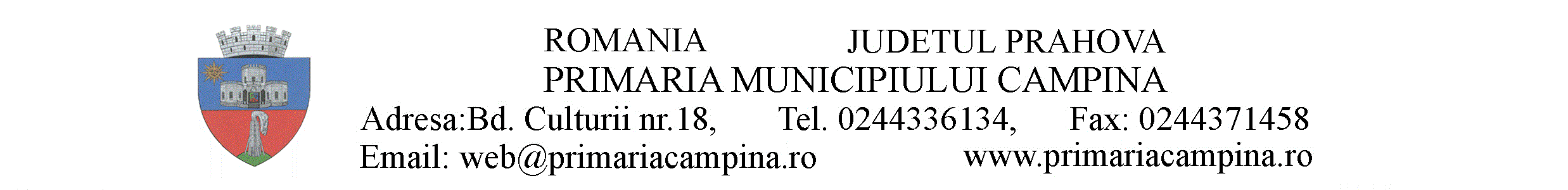 SECRETAR GENERALNr .37.902/15 septembrie 2021A V I Z	Secretarul General al Municipiului Câmpina, Județul Prahova, abilitat de dispozițiile art.243, alin.(1), lit.“a” din O.U.G. nr.57/3 iulie 2019 privind Codul administrativ, cu modificările și completările ulterioare, analizând proiectul de hotărâre inițiat care are la bază referatul de aprobare nr.37.829/15 septembrie  2021, formulat de Moldoveanu Ioan - Alin – Primarul Municipiului Câmpina;Având în vedere:- raportul nr.37.857/15 septembrie 2021, întocmit de Direcția Juridică din cadrul Primăriei Municipiului Câmpina;- raportul nr.37.901/15 septembrie 2021, întocmit de Serviciul administrarea domeniului public și privat din cadrul Primăriei Municipiului Câmpina;- raportul nr.37.898/15 septembrie 2021, întocmit de Serviciul urbanism, amenajarea teritoriului din cadrul Primariei Municipiului Câmpina,	acordă AVIZ FAVORABIL, din punct de vedere al legalității, proiectului de hotărâre privind aprobarea dezlipirii imobilului, proprietate publică a Municipiului Câmpina, în suprafață de 7.515,00 m.p. din măsurători și 7.558,00 m.p. din acte, situat în Municipiul Câmpina, str.Voila, nr.19, Tarla 48, Județul Prahova, cu Nr.Cadastral/Carte funciară 27774, motivat de prevederile:- art.25, alin.(2) din Legea nr.7/1996 a cadastrului și a publicității imobiliare, republicată, cu modificările și completările ulterioare;- art.132 – art.135 din Regulamentul de avizare, recepție și înscriere în evidentele de cadastru și carte funciară, aprobat prin Ordinul nr.700/2014 al Directorului general al A.N.C.P.I., cu modificările și completările ulterioare;- art.554, art.879, alin.(2) și alin.(5), art.880 și art.888 din Legea nr.287/2009- Codul civil, republicată, cu modificările ulterioare;- art.6, alin.(3), art.30, alin.(1), lit.”c” din Legea nr.24/2000 normele de tehnică legislativă pentru elaborarea actelor normative, republicată, cu modificările și completările ulterioare;- art.87, alin.(5), art.129, alin.(1), alin.(2), lit.”c”, art.196, alin.(1), lit.”a”, coroborat cu art.139, alin.(3), lit.”g”, art.286 și art.287, lit.”b” din O.U.G. nr.57/2019 privind Codul administrativ, cu modificările și completările ulterioare.SECRETAR GENERAL,Elena Moldoveanuedit.B.L.